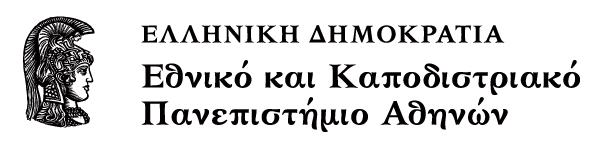 ΙΣΤΟΡΙΑ ΑΡΧΑΙΩΝ ΑΝΑΤΟΛΙΚΩΝ ΕΚΚΛΗΣΙΩΝΕνότητα: Η Αιθιοπική εκκλησίαΔημήτριος Ν. ΜόσχοςΤμήμα ΘεολογίαςΣκοποί ενότηταςEκχριστιανισμός Αιθιοπίας, σχέσεις με τον υπόλοιπο χριστιανικό κόσμο, εσωτερικός βίος (ιδιαιτερότητα στη σχέση με τον Ιουδαϊσμό), τέχνη καί σύγχρονες ζυμώσεις.Περιεχόμενα ενότηταςἩ Αἰθιοπική Ὀρθόδοξη Tewahedo (μιαφυσιτική;)Ἐκκλησία.Βιβλιογραφία.Α. Ἀρβανίτη, Ἐπίτομος ἱστορία Συροϊακωβιτικῆς, Ἀρμενικῆς καὶ Αἰθιοπικῆς Ἐκκλησίας, Ἀθῆναι 1967, Ε. Ζαχαροπούλου, Αξωμιτικό βασίλειο Μεθοδίου Αξώμης (Φούγια), Ο Χριστιανισμός και ο Ιουδαϊσμός εν Αιθιοπίᾳ Νουβίᾳ και Μερόῃ, Αθήναι 1979, Knibb, Michael A. Translating the Bible: The Ethiopic version of the Old Testament (Oxford 1999), Ryckmans, J. La persecution des chretiens himyarites au VIe Siecle (Louvain, 1956), Adrian Hastings, The Church in Africa: 1450-1950. Oxford 1994. Κεφ. 1, 4, 6, Elizabeth Isichei, A History of Christianity in Africa from Antiquity to the Present. London 1995. Encyclopedia Britannica s.v. "Ethiopia", Chr. Chaillot, Vie et Spiritualité, ό.π. σ. 307-416.Ἰστότοποι:www.unesco.org/whc/exhibits/afr_rev/africa-l.htmwww.tbwt.com/profiles/ethiopia.htm (κοσμικό περισσότερο μέ καλούς χάρτες)www.casema.net/~spaansen/web.mit.edu/afs/athena.mit.edu/user/r/e/redingtn/www/yared/eth.htmlwww.mg.co.za/mg/africa/05jul-oaethiopia.html Ἀρχαία περίοδοςἩ ἱστορία τῆς Αἰθιοπικῆς Ἐκκλησίας ξεκινᾶ ἀπό τον 4ο αιώνα, ὅπου έχει μεταδοθεί ο Χριστιανισμός και στην Αιθιοπία (Αβησσυνία) με τους αδελφούς Φρουμέντιο και Αιδέσιο (κατά τήν παράδοση ἀκόλουθοι τοῦ φιλοσόφου Μερόπιου ἀπό τόν Τύρο, πού ναυάγησαν ἐκεῖ). Αὐτοί ἔγιναν δεκτοί στην αβησσυνιακή Αυλή στήν πρωτεύουσα Ἀξούμ το 341 ὡς γραμματεῖς τοῦ βασιλέα Ella Amida καί ὁ Φρουμέντιος ἔγινε ἐπίτροπος τοῦ ἀνήλικου διάδοχου Ezana και μετέστρεψαν την ηγετική τάξη στο Χριστιανισμό. Γύρισε στήν Ἀλεξάνδρεια καί ζήτησε ἀπό τόν Μέγα Ἀθανάσιο ἀποστολή ἀρχιερέων. Γύρισε ὁ ἴδιος ἐπίσκοπος ὡς Abba Salama (Πατέρας Εἰρήνης, Εἰρηναῖος;). Στήν ντόπια γλώσσα τῆς Βόρειας Ἀξούμ τήν Ge’ez μεταφράσθηκαν ἡ Ἁγία Γραφή καί πολλά λειτουργικά κείμενα. Ἡ γλώσσα αὐτή παρέμεινε ἡ ἐκκλησιαστική. Μετά τήν παρακμή τοῦ βασιλείου τῆς Ἀξώμης τόν 7ο αἰ. καί τήν ἀνάδειξη τῆς ΝΔ. Αἰθιοπίας (Shoa), ἄρχισε ν’ ἀναπτύσσεται ἡ νεώτερη γλώσσα Ἀμχαρική. Ὅμως ἡ πρώτη παρέμεινε ἡ γλώσσα τῶν γραμμάτων. Παρά τα πολλά ιουδαϊκά στοιχεία που διατήρησε η χριστιανική λατρεία και ηθική εκεί, η κανονική εξάρτηση παρέμεινε διαχρονικά από το Πατριαρχείο Αλεξανδρείας, το οποίο έως πρόσφατα εξέλεγε πάντοτε τον Πατριάρχη της Αιθιοπικής Εκκλησίας. Η μονοφυσιτική ταυτότητα της Κοπτικής Εκκλησίας, όπως την περιγράψαμε, πέρασε σχεδόν αυτονόητα και στην Αιθιοπία. ἀλλά ὄχι πρίν τόν 7ο ἤ τόν 8ο αἰ. Τό πιθανώτερο εἶναι ὅτι αὐτό ἔγινε μέ τόν πρῶτο ἀποδεδειγμένα χειροτονημένο ἀπό τόν Κόπτη Πατριάρχη Ἀλεξανδρείας Βενιαμίν (620-665) Μητροπολίτη Αἰθιοπίας Κύριλλο.Σημαντικό ρόλο στήν ὁλοκλήρωση τοῦ ἐκχριστιανισμοῦ τῆς χώρας ἔπαιξαν οἱ λεγόμενοι ἑννέα Μοναχοί ἤ Ἅγιοι, πού ἦρθαν ἀπό τή Ρώμη (Κων/λη) σύμφωνα μέ τίς αἰθιοπικές διηγήσεις, ἀλλά τό πιθανώτερο ἀπό τή Συρία κάποια στιγμή στό β’ μισό τοῦ 5ου αἰ. ἤ στίς ἀρχές τοῦ 6ου αἰ. φέροντας τό μοναχισμό, ὁλοκληρώνοντας τίς μεταφράσεις τῆς Ἁγίας Γραφῆς κλπ. Ἄν ἐπρόκειτο γιά Μονοφυσίτες, πού διέδωσαν τό Μονοφυσιτισμό ἐκεῖ, ἤ Χαλκηδονείους δέν μπορεῖ νά πεῖ κανείς μέ ἀκρίβεια. Ἔπαιξαν, πάντως, κεντρικό ρόλο καί τά ὀνόματά τους (κάποια ἑλληνικά) ἑορτάζονται λαμπρά στό αἰθιοπικό ἑορτολόγιο. Ὑπάρχει, πάντως, ἡ ἔντονη ὑποψία ὅτι ὁ ἀντιχαλκηδονισμός εἶναι κάτι πού ἐπικράτησε ἀργότερα κατά τή σκοτεινή περίοδο, ἐνῶ γιά τό διάστημα πού περιγράφουμε, φαίνεται ὅτι ὑπῆρχε ἔντονη ἐπαφή μέ τό Βυζάντιο καί μέ τήν Ὀρθόδοξη Ἐκκλησία.Μέχρι τό 700 περίπου τό ἀξωμικό βασίλειο ἐλέγχει καί τήν ἀπέναντι περιοχή τῆς Ὑεμένης, ἐνῶ στήν Ge’ez γράφονται ἡ θεολογική συλλογή «Κύριλλος» (σειρά ἀπό ὁμιλητικά καί δογματικά ἔργα τοῦ Κυρίλλου Ἀλεξανδρείας, μαζί μέ ἄλλα ἀντιαρειανικά Ἐπιφανίου Σαλαμῖνος, Σεβηριανοῦ Γαβάλων, Γρηγορίου Θαυματουργοῦ), ὁ μοναστικός Κανόνας τοῦ Παχωμίου (Sherata Pakuemis) καί τό βασικό ἱστοριογραφικό ἔργο τῆς περιόδου Kebra Nagast (Δόξα τῶν Βασιλέων). Ἡ σύγχρονη ἔρευνα προσανατολίζεται ὅλο καί περισσότερο στή μελέτη τῶν βυζαντινῶν ἐπιρροῶν στήν Ἀφρική.Μετά ἀπό τά παραπάνω ἀκολουθεῖ μιά μακρά σκοτεινή περίοδος μέχρι τό 1200 περ., κατά τήν ὁποία ἡ πρόοδος τοῦ Ἰσλάμ στό ὑπόλοιπο Κέρας τῆς Ἀφρικῆς ἀποκόπτει τήν Αἰθιοπία ἀπό τόν ὑπόλοιπο κόσμο, ἐνῶ συνεχίζεται ἡ σχέση της μέ τήν Αἴγυπτο. Στήν περίπτωση τοῦ Ἰσλάμ ἔχουμε κι ἐδῶ τό ἴδιο μοντέλο. Ἡ ἀρχική συνύπαρξη καί ἀνοχή (πού βασιζόταν στήν καλή εἰκόνα τοῦ Μωάμεθ, ἐπειδή οἱ Ἄραβες ἔβρισκαν καταφύγιο στήν Αἰθιοπία) ἀντικαταστάθηκε ἀπό τή στρατιωτική πίεση καί τούς διωγμούς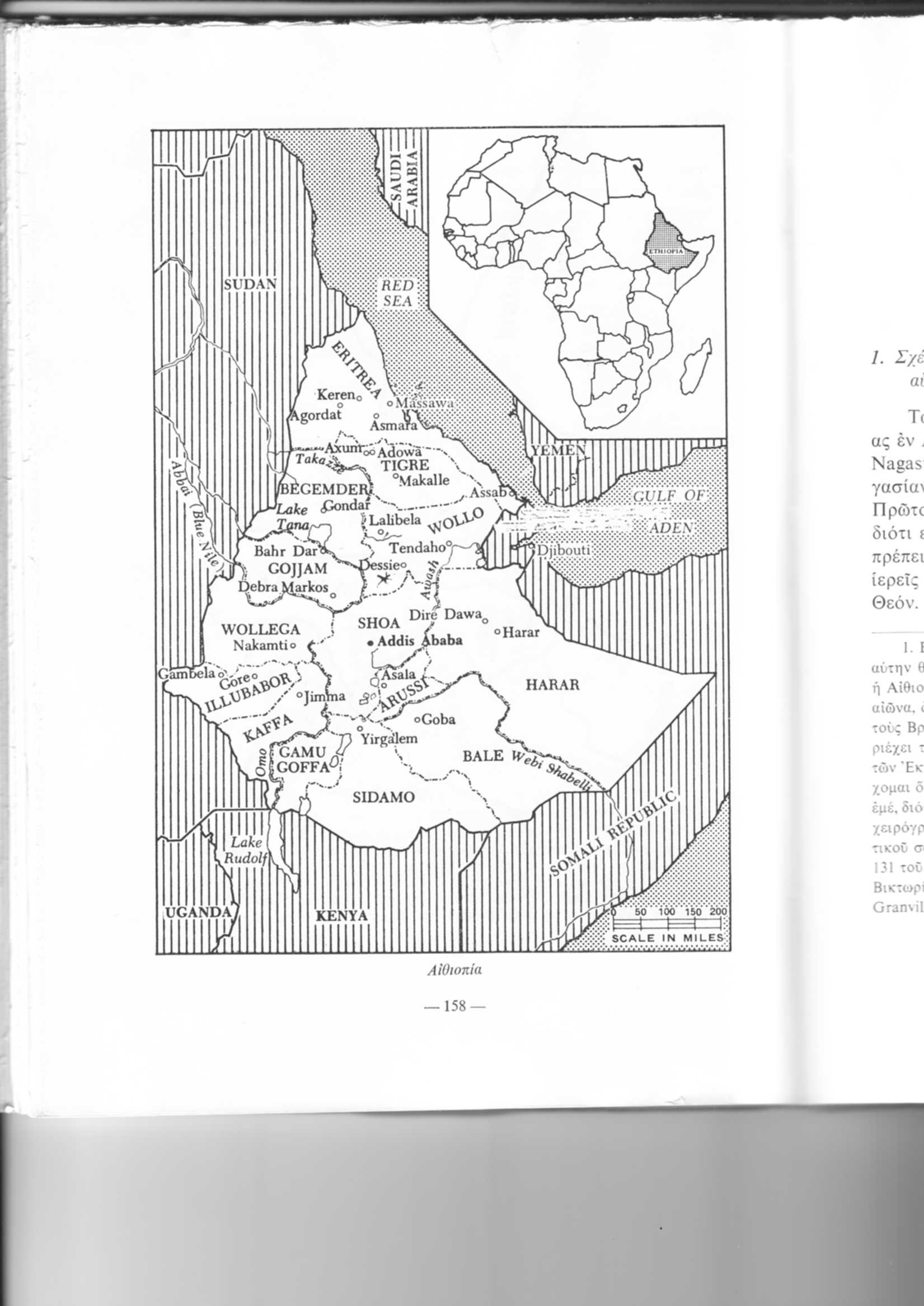 Ἡ περίοδος LalibelaΚατά τόν 12ο αἰ. ἡ Αἰθιοπία βγαίνει ἀπό τή σκοτεινή περίοδο πού βρισκόταν καί ἀναδιοργανώνεται ἀπό τήν δυναστεία τῶν Ζαγκβέ, οἱ ὁποίοι κατάγονταν ἀπό τήν Κεντρική Αἰθιοπία καί κατηγοροῦνταν ὅτι δέν κατάγονταν ἀπό τή γενιά τοῦ Σολομῶντος, δηλαδή ἀπό τόν Μενελίκ, πού ἦταν ἀπόγονος τοῦ Σολομῶντος καί τῆς βασίλισσας τοῦ Σαβά.. Γιά νά δείξει τήν εὐσέβειά του ὁ βασιλιάς τῆς δυναστείας αὐτῆς Gebre Mesqel Lalibela μετονομάζοντας τήν πρωτεύουσά του Roha σέ Lalibela ἔφτιαξε καί δέκα λαξευτές στό βράχο ἐκκλησίες, πραγματικά θαύματα, πού μαρτυροῦν τό ἐπίπεδο τῆς τέχνης καί τῆς τεχνικῆς τῶν Αἰθιόπων τοῦ 13ου αἰ. Παραδίδεται ὅτι ἔζησε γιά μεγάλο διάστημα στήν Ἱερουσαλήμ καί τούς Ἁγίους Τόπους μέ ἀποτέλεσμα νά διαμορφώσει τήν πρωτεύουσά του, τούς λατρευτικούς τόπους κλπ. σἐ ἕνα ἀντίγραφο τῆς Ἱερουσαλήμ, ὅπως φαίνεται καί ἀπό πολλά τοπωνύμια. Αὐτή ἡ κίνηση ἐνδεχομένως νά ἀποτελεῖ μιά ἀπάντηση στήν ἀνακατάληψη τῆς Ἁγίας Πόλεως ἀπό τούς Μουσουλμάνους τό 1187. Ἡ Lalibela παρέμεινε πρωτεύουσα μέχρι τά τέλη τοῦ 13ου αἰώνα. Ἀργότερα ἔγραψαν γιά τίς λαξευτές ἐκκλησίες ὁ Πορτογάλος ἐξερευνητής Pêro da Covilhã (1460–1526) καί ὁ ἱερέας Francisco Álvares (1465–1540), ὅτι φοβοῦνταν ὅτι δέν θά γίνουν πιστευτοί ἀπό τούς ἀναγνώστες τους.Ἀπό τό τέλος τοῦ Μεσαίωνα στούς νεώτερους χρόνουςἩ Σύνοδος τῆς Φερράρας-Φλωρεντίας ἦταν ὁ ἄξονας καί γιά τήν προσέγγιση τῶν Αἰθιόπων (Ἀβησσυνίας), γιά τούς ὁποίους εἶχαν ἤδη ἐνδιαφερθεῖ ἀπό τόν 12ο αἰώνα ὁ πάπας Ἀλέξανδρος Γ΄ (1159-1181) καί οἱ Δομηνικανοί. Ὑπό τόν πάπα Παῦλο Γ΄ (1534-1549) πού συνδέθηκε μέ τό Τριδέντο, οἱ Αἰθίοπες ἀπέκτησαν τό δικό τους μοναστῆρι ἐπ’ ὀνόματι τοῦ ἁγίου Στεφάνου στή Ρώμη. Ὅμως, ἡ πραγματική ἀνάμειξη στά τῆς Αἰθιοπικῆς Ἐκκλησίας ἄρχισε μέ τούς Πορτογάλους πού τούς βοήθησαν νά πολεμήσουν τούς Μουσουλμάνους, οἱ ὁποίοι τό 1543 ὑπό τόν Ahmed Gran παραλίγο νά κυριεύσουν τή χώρα. Μέ Πορτογαλικό ὁπλισμό τούς ἀναχαίτισαν κι ἔτσι οἱ Πορτογάλοι ἐπέτυχαν τήν ἐγκατάσταση Ἰησουϊτῶν στή χώρα ἀπό τόν αὐτοκράτορα Galawdewos. Αὐτοί ὅμως ἐνεργώντας ἐξουσιαστικά καί ἀψυχολόγητα κήρυξαν τό 1559 τήν Αἰθιοπία σέ «ἐκκλησιαστική ἀπαγόρευση» ἐπειδή ἀρνοῦνταν τήν Ἕνωση. Μόνον ὁ ἐπιδέξιος Πέτρος Paez (+1622) κατάφερε μέ διπλωματικότητα νά φέρει τόν ἀβησσυνό αὐτοκράτορα Susneyos (Σωκίνιος;) σέ ἕνωση μέ τή Ρώμη καί τό 1625 ἕνας Ἰησουΐτης, ὁ Ἀλφόνσος Mendez ἔγινε νέος Πατριάρχης. Ὅμως ἡ Ἀβησσυνία ἦταν μιά συμπαγής χριστιανική χώρα καί ἡ ἀντίδραση τοῦ πιστοῦ λαοῦ ὑπό τόν ἡγούμενο Συμεών ἀνάγκασε τόν αὐτοκράτορα νά παραιτηθεῖ καί τούς Ἰησουΐτες νά ἐγκαταλείψουν τή χώρα τό 1632. Ἡ Αἰθιοπική Ἐκκλησία ἔχασε οὐσιωδῶς ἔδαφος τόν 19ο αἰώνα ἐν μέρει λόγω τῆς ἐξάπλωσης τῶν Μουσουλμάνων Galla εἰδικά στή νότια Αἰθιοπία, πού ἦταν μέχρι τότε προπύργιο τῶν Χριστιανῶν. Βεβαίως, πολλά ἀπροσπέλαστα μοναστήρια ἐπέζησαν, ἀλλά μόνο ὡς θύλακες σέ μεγαλύτερες μουσουλμανικές ἤ παγανιστικές περιοχές. Ἡ Αἰθιοπική Ὀρθοδοξία δέν εἶχε σοβαρή ἱεραποστολική δράση, δέν ἔβρισκε γλώσσα ἐπικοινωνίας μέ τή σύγχρονη γενεά καί τά τυπικά της, οἱ νηστεῖες της καί ἡ λειτουργική γλώσσα της Ge’ez δέν γινόταν κατανοητά. Παράλληλα, ὑπῆρχε καί κρίση ἡγεσίας, λόγω λειψανδρίας στόν κλῆρο καί ἀδυναμίας τῶν Κοπτῶν Πατριαρχῶν ν’ ἀποστείλουν Προκαθήμενο, ὁ ὁποῖος ἀκόμη κι ἄν κάποτε ἔφθανε στή χώρα, δέν εἶχε δύναμη λόγω τῆς εὐρύτερη πολιτικῆς ἀστάθειας. Ἔτσι ἡ Ἐκκλησία ἔμεινε μέχρι τά μέσα τοῦ αἰώνα πρακτικῶς ἀποίμαντη. Μετά ὅμως τά πράγματα ἄλλαξαν καθώς ἦρθε νέος Ἀρχιεπίσκοπος ἀπό τήν Αἴγυπτο καί μιά σειρά βασιλεῖς μέ σημαντικώτερο τόν Menelik II ἔφεραν νέα ἐποχή, ἀπωθώντας καί τούς Ἰταλούς ἀποικιοκράτες. Χάρη στίς ἰκανότητές του ἡ Αἰθιοπία ἔμεινε τό μόνο κράτος πού δέν ἀποικιοποιήθηκε ποτέ. Μέσα στόν 20ό αἰώνα πάντως αὐξήθηκε ἡ δράση δυτικῶν Μισσιοναρίων, αὐτή τή φορά καί Προτεσταντῶν. Ὅμως, τό 1965 ἡ Αἰθιοπική Ἐκκλησία ἀπέκτησε τήν ἀνεξαρτησία της ἀπό τήν Κοπτική μέ δικαίωμα νά ἐκλέγει τό δικό της Πατριάρχη. 2.5. Λατρεία καί ἀρχιτεκτονικήΟἱ λαξευτές ἐκκλησίες τῆς Lalibela παίζουν ἕνα σημαντικό ρόλο στήν ἱστορία τῶν λαξευτῶν οἰκοδομημάτων. Μολονότι δέν εἶναι ξεκάθαρη ἡ χρονολόγησή τους ¨οπωσδήποτε ἀνεγέρθηκαν κατά τόν 12ο ἤ 13ο αἰώνα. Σώζονται 13 Ἐκκλησίες ὁμαδοποιημένες στίς τέσσερεις ὁμάδες. Ἡ βόρεια ὁμάδα Bet Medhane Alem, περιέχει τή μεγαλύτερη μονολιθική ἐκκλησία στόν κόσμο, πιθανόν ἀντίγραφο τῆς Ἁγίας Μαρίας τῆς Σιών στήν Ἀξούμ.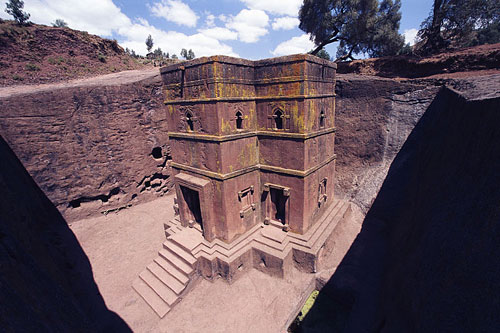 Εικόνα Συνδέεται μέ τήν Bete Maryam (πιθανόν τό παλαιότερο ἀπό τά οἰκοδομήματα), Bete Golgotha (φημολογούμενος τάφος τοῦ αὐτοκράτορα Lalibela), τό παρεκκλήσιο Selassie καί ὁ τάφος τοῦ Ἀδάμ. Στή δυτική ὁμάδα ὁ ναός Bete Giyorgis, φαίνεται ἡ πιό περίτεχνη καί καλύτερα διατηρημένη ἐκκλησία. Στήν ἀνατολική ὁμάδα ἡ Bete Amanuel Bete Merkorios (which may be a former prison), Bete Abba Libanos καί Bete Gabriel-Rufael. Πιό πέρα βρίσκονται ἡ Μονή Ashetan Maryam καί ὁ ναός Yimrehane Kristos κτισμένος μέσα σέ σπήλαιο. Ὑπάρχει μεγάλη διχογνωμία γιά τή χρονολόγηση καί τήν προέλευση τῶν κτισμάτων αὐτῶν, ἀλλά οἱ περισσότεροι συμφωνοῦν τοὐλάχιστον ὅτι διασώζουν τή ναοδομική παράδοση τῆς Ἀξουμιτικῆς περιόδου.Οἱ περισσότερες ἀπό τίς ὑπόλοιπες ἐκκλησίες τῆς Αἰθιοπίας εἶναι ὀκταγωνικές μέ κωνική σκεπή ἀπό χόρτο θυμίζοντας ἔτσι ἔντονα τήν παραδοσιακή ἀφρικανική τεχνική. Ταυτόχρονα ἔχει πολύ ἰδιαίτερα λειτουργικά χαρακτηριστικά διότι ὅλα γίνονται στό κέντρο τοῦ ναοῦ γύρω ἀπό τήν Tabot, τήν Κιβωτό, καί διευκολύνεται ἔτσι καί ἡ συμμετοχή κλήρου καί λαοῦ πού πολλές φορές γίνεται καί μέ θορυβώδη τρόπο (χοροί, κρουστά κλπ.), μέ λίγη ὅμως κατανόηση καθώς ἡ λειτουργική γλώσσα Ge’ez δέν γίνεται πλέον κατανοητή ἀπό τούς περισσότερους.Αὐτό πού εἶναι ἰδιαίτερα χαρακτηριστικό εἶναι ἡ διατήρηση πολλῶν ἰουδαϊκῶν πρακτικῶν, ὅπως ἡ τήρηση τοῦ Σαββάτου (μαζί μέ τήν Κυριακή), ἡ Ἁγία Τράπεζα σέ σχῆμα κιβωτοῦ καί κυρίως ἡ Περιτομή, ἐνῶ εὐκαιριακά (γιά ἀσθένειες κλπ.) γίνονται καί θυσίες ζώων. Ὑπάρχει μιά μεγάλη συζήτηση, ἄν αὐτές οἱ συνήθειες εἶναι κατ’ εὐθείαν ἐπίδραση ἀπό Ἰουδαίους τῆς Αἰγύπτου, ἤ ἀπό Ἰουδαίους πού βρίσκονταν στήν ἀπέναντι ἀραβική χερσόνησο.ΣημειώματαΣημείωμα Ιστορικού ΕκδόσεωνΈργουΤο παρόν έργο αποτελεί την έκδοση 1.0.Έχουν προηγηθεί οι κάτωθι εκδόσεις:•	eclass.uoa.gr/courses/THEOL120Σημείωμα ΑναφοράςCopyright Εθνικόν και Καποδιστριακόν Πανεπιστήμιον Αθηνών, Δημήτριος Μόσχος 2015. «Ιστορία Αρχαίων Ανατολικών Εκκλησιών. Η Αιθιοπική εκκλησία». Έκδοση: 1.0. Αθήνα 2015. Διαθέσιμο από τη δικτυακή διεύθυνση: opencourses.uoa.gr/courses/THEOL1/. Σημείωμα ΑδειοδότησηςΤο παρόν υλικό διατίθεται με τους όρους της άδειας χρήσης Creative Commons Αναφορά, Μη Εμπορική Χρήση Παρόμοια Διανομή 4.0 [1] ή μεταγενέστερη, Διεθνής Έκδοση.   Εξαιρούνται τα αυτοτελή έργα τρίτων π.χ. φωτογραφίες, διαγράμματα κ.λ.π.,  τα οποία εμπεριέχονται σε αυτό και τα οποία αναφέρονται μαζί με τους όρους χρήσης τους στο «Σημείωμα Χρήσης Έργων Τρίτων».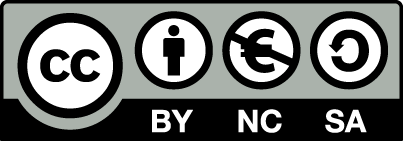 [1] http://creativecommons.org/licenses/by-nc-sa/4.0/ Ως Μη Εμπορική ορίζεται η χρήση:που δεν περιλαμβάνει άμεσο ή έμμεσο οικονομικό όφελος από την χρήση του έργου, για το διανομέα του έργου και αδειοδόχοπου δεν περιλαμβάνει οικονομική συναλλαγή ως προϋπόθεση για τη χρήση ή πρόσβαση στο έργοπου δεν προσπορίζει στο διανομέα του έργου και αδειοδόχο έμμεσο οικονομικό όφελος (π.χ. διαφημίσεις) από την προβολή του έργου σε διαδικτυακό τόποΟ δικαιούχος μπορεί να παρέχει στον αδειοδόχο ξεχωριστή άδεια να χρησιμοποιεί το έργο για εμπορική χρήση, εφόσον αυτό του ζητηθεί.Διατήρηση ΣημειωμάτωνΟποιαδήποτε αναπαραγωγή ή διασκευή του υλικού θα πρέπει να συμπεριλαμβάνει:το Σημείωμα Αναφοράςτο Σημείωμα Αδειοδότησηςτη δήλωση Διατήρησης Σημειωμάτων το Σημείωμα Χρήσης Έργων Τρίτων (εφόσον υπάρχει)μαζί με τους συνοδευόμενους υπερσυνδέσμους.Σημείωμα Χρήσης Έργων Τρίτων Το Έργο αυτό κάνει χρήση των ακόλουθων έργων:Εικόνες/Σχήματα/Διαγράμματα/ΦωτογραφίεςΕικόνες 3-6: Copyrighted, Πηγή: Μεθοδίου Αξώμης (Φούγια), Ο Χριστιανισμός και ο Ιουδαϊσμός εν Αιθιοπίᾳ Νουβίᾳ και Μερόῃ, τ. Α΄, Αθήναι 1979.Εικόνα 2: Copyrighted: Σύνδεσμος: http://4.bp.blogspot.com/_dtQBMBowNV4/SER_90CaqNI/AAAAAAAAAq0/khDUpslkiYA/s400/Lalibela%2Bgiorgis.jpgΧρηματοδότησηΤο παρόν εκπαιδευτικό υλικό έχει αναπτυχθεί στo πλαίσιo του εκπαιδευτικού έργου του διδάσκοντα.Το έργο «Ανοικτά Ακαδημαϊκά Μαθήματα στο Πανεπιστήμιο Αθηνών» έχει χρηματοδοτήσει μόνο τη αναδιαμόρφωση του εκπαιδευτικού υλικού. Το έργο υλοποιείται στο πλαίσιο του Επιχειρησιακού Προγράμματος «Εκπαίδευση και Δια Βίου Μάθηση» και συγχρηματοδοτείται από την Ευρωπαϊκή Ένωση (Ευρωπαϊκό Κοινωνικό Ταμείο) και από εθνικούς πόρους.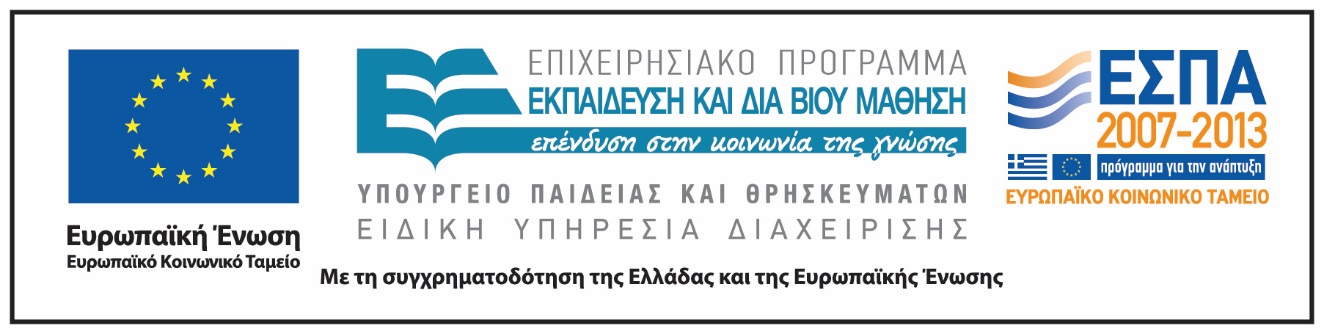 